St. Columba’s Nursery Class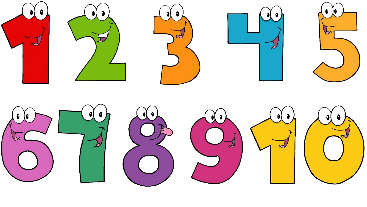 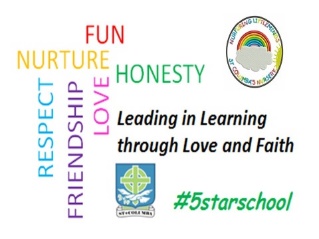 Home Learning Maths Activities Week 2Shapes I can recognise and describe flat (2d) shapes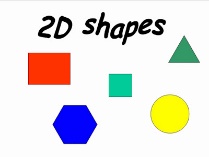 Ask your child to find 2d shapes around the home, for example, circle, triangle, square and rectangle.Compare the properties of different shapes, for example, a triangle has three sides.ShapesI can recognise and sort 3d shapes.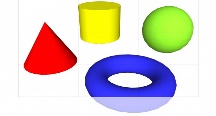 Ask your child to find 3d objects around the home, for example  a tin and a cereal boxGet your child to sort the objects according to various criteria, for example straight edges, round, flat and curvedShapesI can use 2d and 3d shapes to make a picture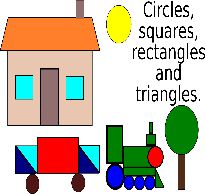 Get your child to make a shape picture using different shapes.Link to Shape Pattern game on top marks
https://www.topmarks.co.uk/ordering-and-sequencing/shape-patternsMatching and Sorting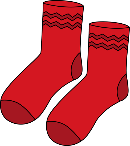 I can match objects by colour and pattern.Get your child to match objects that belong together like socks, shoes and gloves.Matching and Sorting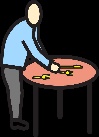 I can match and sort objects by shape and size.Mealtimes can encourage sorting and matching by setting the table, sorting the cutlery, matching cups, saucers and plates.Matching and SortingI can play a matching and sorting game.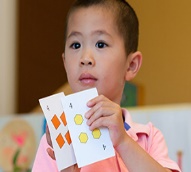 Play a game of snap or matching pairs with your child.Dominoes is another good game for matching and developing counting skills.